This resource includes post-assessment data and fit statistics of the 18 questions on the Mineralogy Concept Inventory (Table 1) and the final MCI.Table 1: Post-assessment data (n = 155) including difficulty estimates, standard errors, % correct, and Rasch modeling fit statistics for the final MCI items.Mineralogy Concept InventoryPlease answer the questions below to the best of your abilities. Please bubble in all of your answers on the bubble sheet that is included as the final page of this document. Completing the assessment counts toward in-class participation, but otherwise it is not graded. There is no penalty for not knowing the correct answer, just do your best.Given the ionic radii and charges of the following elements, choose which element is least likely to substitute for Zn (zinc) in sphalerite (chemical formula: ZnS).E. 	I do not knowImagine that a crystal of quartz starts at the earth’s surface and is moved progressively deeper into the earth until it reaches the lower mantle (about 660 kilometers deep). How would the structure of that crystal of quartz change as it moves progressively deeper into the earth?The crystal wouldn’t change The bonds in the crystal would become more randomThe crystal would meltThe structure of the crystal would become more denseI do not knowWhy can certain minerals be a variety of different colours? For example, quartz can be colourless, purple, pink, yellow, etc.Colour is due to small inclusions of other minerals within the main mineralColour is produced by electrons that jump from higher to lower energy levels and release wavesThe colour of a mineral is related to the environment that it formed inColour is caused by elements that occur in trace amounts in the mineralI do not knowIn which layer of the Earth would you be most likely to find a mineral with the chemical composition (Mg,Fe)2SiO4?CrustUpper mantleLower mantleOuter coreI do not knowThe diagram below shows the variation in composition between Fe, Al, and Cr. The labels indicate the end-member compositions (i.e. 100% of that element). What is the composition of point ‘X’?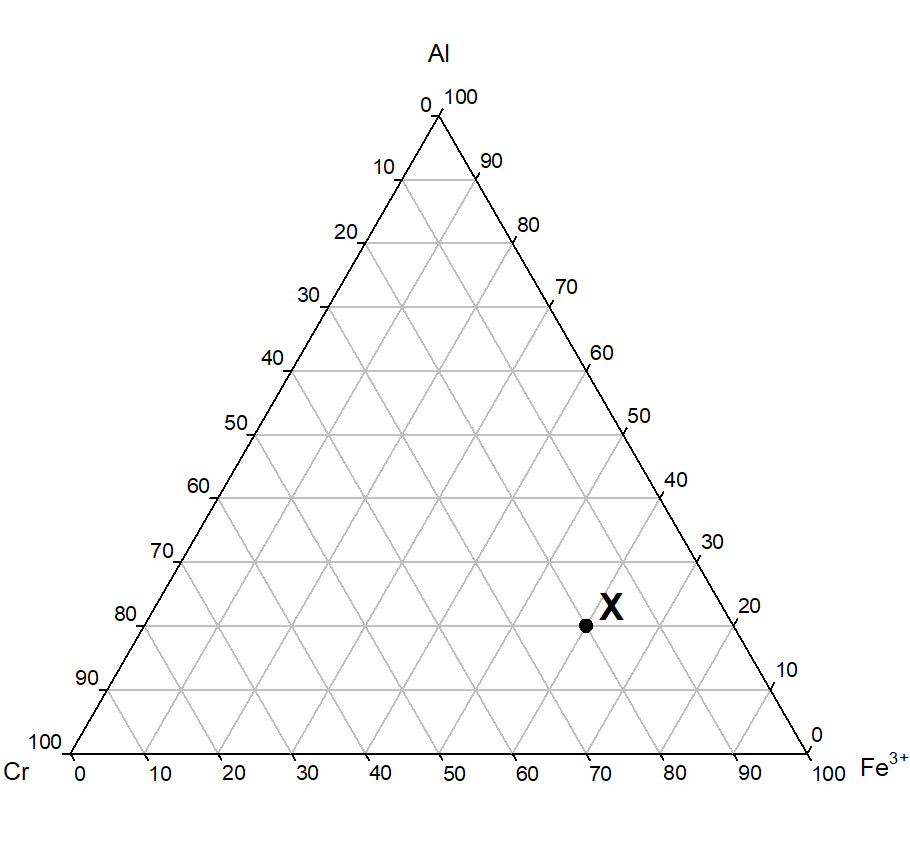 10% Fe, 10% Al, 80% Cr40% Fe, 30% Al, 30% Cr60% Fe, 20% Al, 20% Cr80% Fe, 10% Al, 10% CrI do not knowExamine the (3-dimensional) square-based prism below. Imagine that you are asked to draw a 2-dimensional plane through the object to create a mirror image on both sides of the dividing plane. How many different planes could you draw to do this?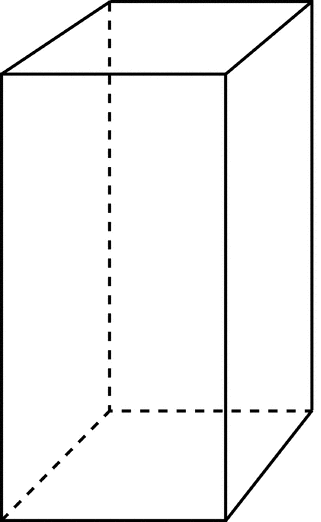 1 plane2 planes3 planes4 planes5 planesI do not knowExamine the (3-dimensional) rectangular-based prism below. Imagine that you are asked to draw a 2-dimensional plane through the object to create a mirror image on both sides of the dividing plane. How many different planes could you draw to do this?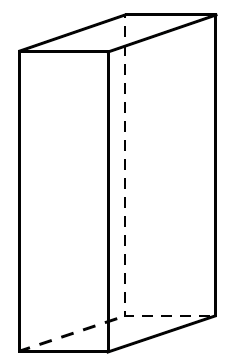 1 plane2 planes3 planes4 planes5 planesI do not knowIn what type of environment would you expect to form the mineral aragonite (chemical formula: CaCO3)?VolcanoRiver bedLake OceanI do not knowExamine the (3-dimensional) crystal shown below. Light is shined through the crystal at several different orientations, as indicated by the arrows. The light always enters the crystal perpendicular to one of its faces. Will the light travel at the same speed regardless of the orientation at which it travels through the crystal?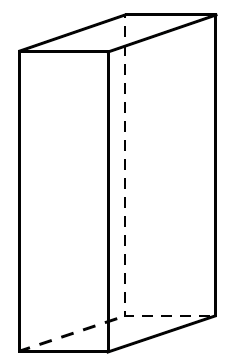 Yes, all of the beams of light will travel at the same speedNo, one of the beams of light will travel at a different speed than the other beamsNo, all of the beams of light will travel at different speedsI do not knowSodium (Na) and potassium (K) are both cations with a +1 charge. Na has an ionic radius of 1.02 Å and K has an ionic radius of 1.38 Å. Which of these two cations would you expect to have the largest number of negatively charged anions surrounding it?Na because a smaller ionic radius can fit more negatively charged anions around itNa because a smaller ionic radius has a stronger nucleus and can pull more negatively charged anions towards itK because a larger ionic radius can fit more negatively charged anions around itK because a larger ionic radius has a stronger nucleus and can pull more negatively charged anions towards itI do not knowWhat is the most common element in the Earth’s crust?OxygenCarbonIronSiliconI do not knowBelow are photos of two minerals. What would be the best way to tell if the two minerals are the same mineral? 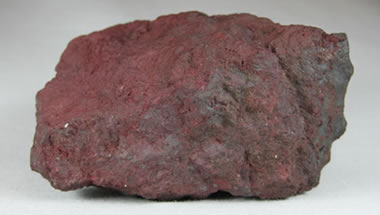 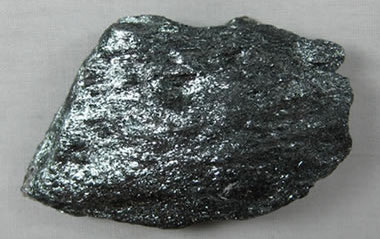 Pour acid on them to see if they fizzPowder each mineral and see what colour the powder isTest their hardnessHold a magnet near them to see if they’re magneticI do not knowWhy are some minerals harder than others?Hardness is related to the environment that the mineral was formed inHardness is related to the type of bonds between the atomsHardness is related to the composition of the mineralHardness is related to the angle of the bonds between atomsI do not knowYou are observing a very thin slice of a rock (called a “thin section”) under the microscope using light that is polarized (vibrating in one direction). There are two polarized rays of light that are vibrating perpendicular to one another. They both enter the same side of the crystal. As you slowly spin the thin section in the light under the microscope, which of the following crystal shapes is most likely to stay black, regardless of which side you look through under the microscope? For similar shapes, side lengths have been described.A.  B.  C.    D. 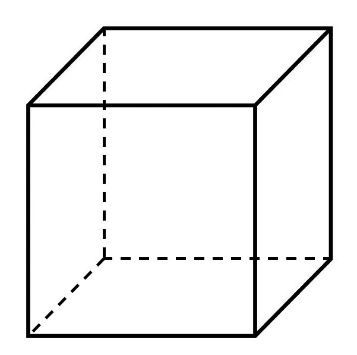 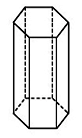 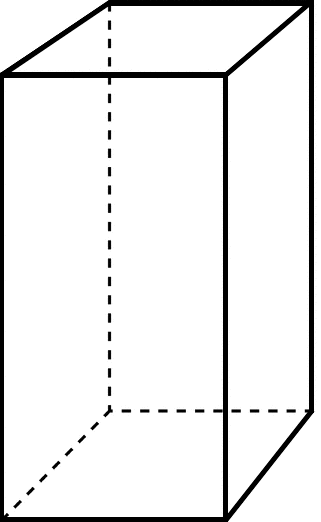 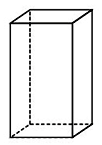 E. I do not knowRefer again to the crystal shapes above. Which of the shapes will never stay black, regardless of its orientation under the microscope?Shape AShape BShape CShape DI do not knowThe mineral olivine can vary in composition in between 100% Mg2SiO4 and 100% Fe2SiO4. Imagine there is some liquid olivine at point ‘X’ on the figure, that has a composition of 70% Fe2SiO4 (30% Mg2SiO4) and a temperature of 2000°C. What will be the composition of the liquid olivine and, if present, any solid olivine, when it is cooled to 1500°C? Report the composition in terms of %Fe2SiO4.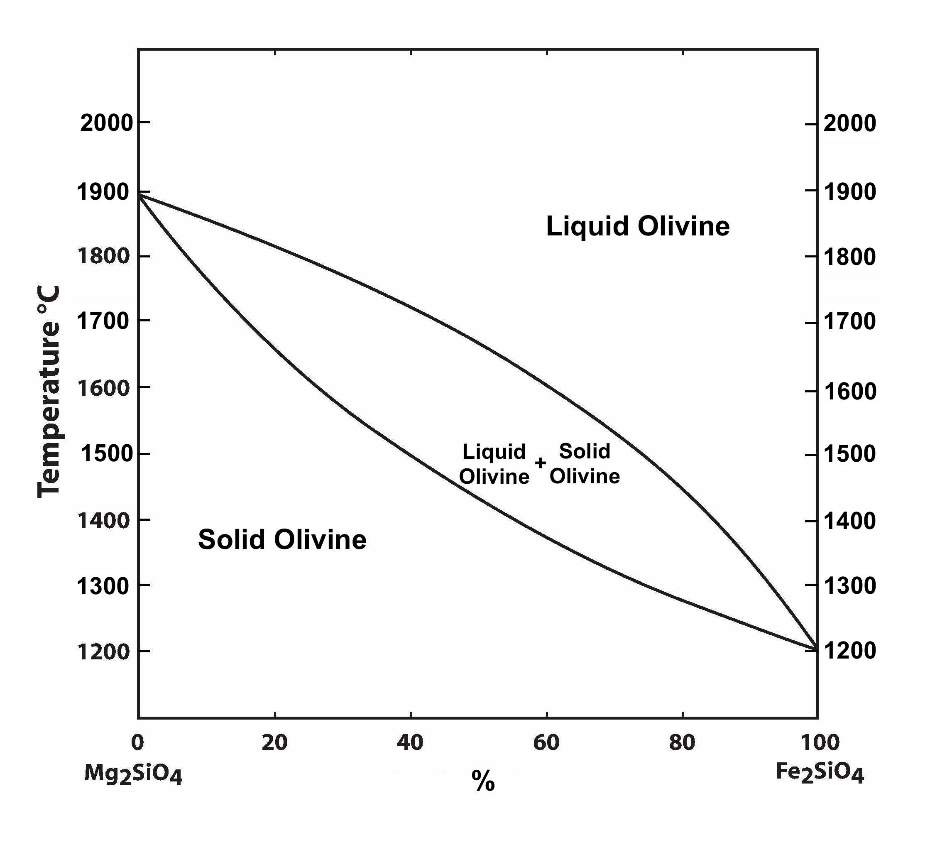 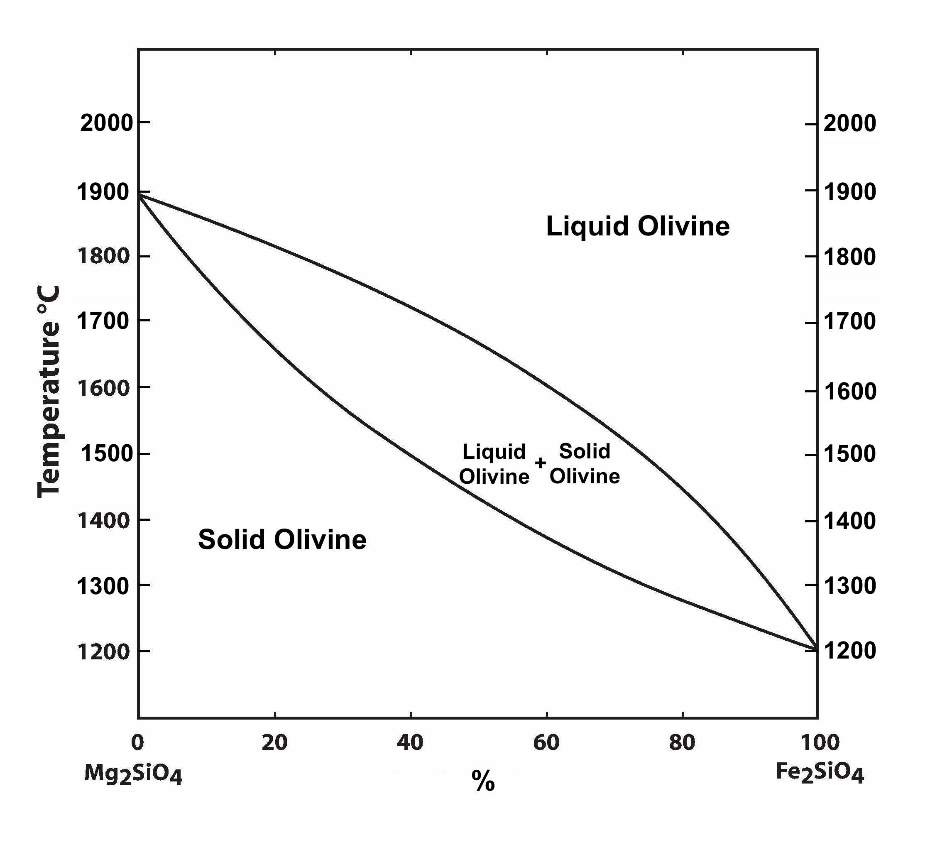 Liquid olivine: 70% Fe2SiO4	Solid olivine: No solid olivineLiquid olivine: 70% Fe2SiO4	Solid olivine: 70% Fe2SiO4Liquid olivine: 75% Fe2SiO4	Solid olivine: 40% Fe2SiO4Liquid olivine: 40% Fe2SiO4	Solid olivine: 75% Fe2SiO4I do not knowTrue or False QuestionsFor each of the following questions there are the formulae of two minerals listed. Decide whether or not a mineralogist would group those two minerals together if they were classifying them. Bubble in “T” on your bubble sheet to indicate true, and “F” on your bubble sheet to indicate false. Bubble in “X” if you do not know.A mineralogist would group the minerals PbSO4 and Cu5FeS4 together.TrueFalseI do not knowA mineralogist would group the minerals CaF2 and NaCl together.TrueFalseI do not knowItemMeasureS.E.% correctINFIT MNSQINFIT ZSTDOUTFIT MNSQOUTFIT ZSTDQ1−1.180.26920.65−2.200.49−2.0Q2−0.200.20611.44+3.81.60+3.1Q3−0.900.24801.21+1.41.10+0.5Q4+0.100.19690.95−0.60.87−1.0Q5−1.040.25900.70−2.00.51−2.1Q6−0.810.23791.23+1.51.42+1.6Q7−0.840.24791.39+2.41.42+1.6Q8−0.700.23880.93−0.41.03+0.2Q9+0.600.18631.08+1.11.12+1.1Q10+1.370.18391.02+0.41.10+1.1Q11+1.310.18501.04+0.71.07+0.8Q12+0.390.18571.14+1.81.15+1.3Q13−0.760.23781.24+1.61.29+1.2Q14+0.880.18871.01+0.21.00+0.0Q15+1.770.18431.15+2.01.14+1.2Q16+1.060.18551.02+0.41.07+0.8Q17−0.930.24850.97−0.10.85−0.5Q18−0.110.20740.95−0.50.93−0.4ElementIonic radius (Å)ChargeZn (zinc)0.742+ElementIonic radius (Å)ChargeFe (iron)0.6452+Cd (cadmium)0.972+Li (lithium)0.761+K (potassium)1.381+